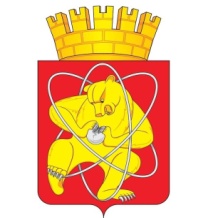 Муниципальное образование «Закрытое административно – территориальное образование Железногорск Красноярского края»СОВЕТ ДЕПУТАТОВ ЗАТО г.ЖЕЛЕЗНОГОРСК РЕШЕНИЕ7 июля 2016 г.                                                                                                                                          10-45Рг. ЖелезногорскО Доске Почета ЗАТО Железногорск        В соответствии c Федеральным законом от 06.10.2003 № 131-ФЗ «Об общих принципах организации местного самоуправления в Российской Федерации», в целях общественного признания достижений граждан в социально-экономическом развитии ЗАТО Железногорск, плодотворную профессиональную и творческую деятельность, в  соответствии с Уставом ЗАТО Железногорск, Совет депутатов  РЕШИЛ:Утвердить Положение о Доске Почета ЗАТО Железногорск (Приложение № 1).Утвердить Положение о комиссии по рассмотрению кандидатур, предлагаемых для занесения на Доску Почета ЗАТО Железногорск (Приложение № 2).3. Утвердить состав комиссии по рассмотрению кандидатур, предлагаемых для занесения на Доску Почета ЗАТО Железногорск (Приложение № 3).  4. Контроль над исполнением настоящего решения возложить на председателя постоянной комиссии Совета депутатов ЗАТО г. Железногорск по вопросам местного самоуправления и законности С.Г. Шаранова.  5. Настоящее решение подлежит опубликованию в газете «Город и горожане», размещению на официальном сайте муниципального образования «Закрытое административно-территориальное образование Железногорск Красноярского края» в информационно-телекоммуникационной сети «Интернет».6. Настоящее решение вступает в силу после его официального опубликования.Глава ЗАТО г. Железногорск						       В.В. МедведевПОЛОЖЕНИЕо Доске Почета ЗАТО Железногорск1. ОБЩИЕ ПОЛОЖЕНИЯ1.1. Занесение на Доску Почета ЗАТО Железногорск (далее - Доска Почета) является формой поощрения органами местного самоуправления ЗАТО Железногорск работников предприятий, учреждений и организаций любых форм собственности, работников, состоящих в трудовых отношениях с работодателями – физическими лицами, находящимися и осуществляющими свою деятельность на территории ЗАТО Железногорск (далее – работников), за вклад в социально-экономическое развитие муниципального образования «Закрытое административно-территориальное образование Железногорск Красноярского края» образцовое выполнение трудовых обязанностей, продолжительный и безупречный труд, новаторство и другие достижения в различных сферах деятельности.1.2. Доска Почета оформляется в электронном виде на официальном сайте муниципального образования «Закрытое административно-территориальное образование Железногорск Красноярского края» в информационно-телекоммуникационной сети «Интернет» по адресу: http://www.admk26.ru. На Доску Почета помещаются фотографии граждан с указанием фамилии, имени, отчества, должности (или звания), наименования организации, а также краткой информации о заслугах. 1.3. Занесение на Доску Почета осуществляется ежегодно ко Дню города сроком на один год.  1.4. Общее количество мест на Доске Почёта составляет 20 мест, распределяемых между работодателями – юридическими и физическими лицами, осуществляющими свою деятельность на территории ЗАТО Железногорск.2.   ПОРЯДОК ЗАНЕСЕНИЯ НА ДОСКУ ПОЧЕТА2.1.	К занесению на Доску Почета представляются работники, проработавшие не менее 5 лет на территории ЗАТО Железногорск. Работники, представленные к занесению на Доску Почета, могут быть ранее поощрены организациями, органами государственной власти или органами местного самоуправления и не должны иметь на момент представления дисциплинарных взысканий.2.2. Для рассмотрения вопроса о занесении на Доску Почета инициаторами представляются в Отдел по организации деятельности Совета депутатов ЗАТО г. Железногорск (далее - Отдел по организации деятельности Совета депутатов)  следующие документы: ходатайство работодателя – юридического или физического лица о занесении работника на Доску Почёта  с указанием фамилии, имени, отчества и должности кандидата; краткая характеристика с указанием конкретных заслуг кандидата перед ЗАТО Железногорск;3) сведения по форме согласно приложению № 1;4) выписка из протокола заседания профсоюзного комитета или иного представительного органа работников организации либо протокол общего собрания работников организации о согласовании кандидатуры, представляемой для занесения на Доску Почета (не предоставляется в случае направления ходатайства работодателем-физическим лицом); паспортные данные с указанием даты рождения и адреса места жительства; согласие на обработку персональных данных кандидата, согласие на использование изображения (приложение № 2).Для кандидатов, являющихся руководителями, заместителями руководителей и главными бухгалтерами организаций в пакете документов представляются справки налоговых органов, государственных внебюджетных фондов, органов государственной статистики, содержащие сведения об отсутствии задолженности по заработной плате; о наличии и размере просроченной задолженности по налогам, платежам в бюджет, государственные внебюджетные фонды, данные об отсрочках и рассрочках этих платежей; по показателям производственного травматизма за последние три года.2.3.	Документы, указанные в пункте 2.2. настоящего Положения, направляются организациями в Отдел по организации деятельности Совета депутатов не позднее 1 марта текущего года.Должностные лица, внесшие (подписавшие) ходатайство от имени организаций, несут ответственность за достоверность сведений, подтверждающих право на представление к занесению на Доску Почета.2.4. Отдел по организации деятельности Совета депутатов осуществляет проверку документов, указанных в пункте 2.2. и вносит предложения для занесения на Доску Почета в комиссию по рассмотрению кандидатур, предлагаемых для занесения на Доску Почета ЗАТО Железногорск до 1 апреля текущего года.2.5. По результатам рассмотрения ходатайств в соответствии с настоящим Положением комиссия по рассмотрению кандидатур, предлагаемых для занесения на Доску Почета, согласовывает либо отклоняет их.Основаниями для отклонения ходатайства о занесении на Доску Почета служит предоставление документов с нарушением требований, установленных пунктами 2.1., 2.2. и 2.8. настоящего Положения.2.6. Отдел по организации деятельности Совета депутатов готовит проект постановления Главы ЗАТО г. Железногорск о занесении работников на Доску Почета не позднее 1 мая текущего года. Постановление подлежит официальному опубликованию.2.7.  Гражданам, чьи фотографии занесены на Доску Почета, выдается свидетельство установленного образца (Приложение № 3 к Положению). Работодатель вправе поощрить работника занесенного на Доску Почета.2.8. Повторное занесение на Доску Почета может осуществляться не ранее чем через 5 лет после предыдущего занесения.3. ПОРЯДОК ОФОРМЛЕНИЯ ДОСКИ ПОЧЕТА3.1. Администрация ЗАТО г. Железногорск обеспечивает процедуру оформления Доски Почета на официальном сайте муниципального образования «Закрытое административно-территориальное образование Железногорск Красноярского края» в информационно-телекоммуникационной сети «Интернет» по адресу: http://www.admk26.ru, а также чествование граждан, занесенных на Доску Почета.3.2. На Доску Почета помещаются цветные фотопортреты граждан в костюме без головного убора с указанием под ними фамилии, имени, отчества, наименования организации, должности. Для должностных лиц, у которых предусмотрена форменная одежда установленного образца – в форме без головного убора.3.3. Расположение информации о гражданах осуществляется в алфавитном порядке по первой букве фамилии.4. ПОРЯДОК  ДОСРОЧНОГО   СНЯТИЯ  ФОТОГРАФИИ С  ДОСКИ   ПОЧЕТА4.1. В случае привлечения гражданина, чья фотография занесена на Доску Почета, к уголовной ответственности по вступившему в силу приговору суда Глава ЗАТО г. Железногорск рассматривает вопрос о досрочном снятии фотографии награжденного и информации о нем. 4.2. Вопрос о снятии фотографии с Доски Почета обсуждается на заседании Комиссии по рассмотрению кандидатур, предлагаемых для занесения на Доску Почета4.3. Отдел по организации деятельности Совета депутатов готовит проект постановления Главы ЗАТО г. Железногорск о внесении соответствующих изменений в Постановление Главы ЗАТО г. Железногорск о занесении работников на Доску Почета.Приложение № 1к Положению о Доске Почета ЗАТО ЖелезногорскФормаСВЕДЕНИЯо кандидатах для занесения на Доску Почета ЗАТО Железногорск                               Приложение № 2                                            к Положению о Доске Почета ЗАТО Железногорск                                                                      В Отдел по обеспечению деятельности                                                                                   Совета депутатов ЗАТО г. Железногорск                                                                                  Красноярский край, г. Железногорск,                                                                                   ул. 22 Партсъезда, д. 21Согласие субъекта персональных данных
на обработку в Отделе по обеспечению деятельности Совета депутатов ЗАТО г. Железногорск, на использование изображенияЯ, ___________________________________________, проживающий (ая) по адресу:                                          (Фамилия, Имя, Отчество)(область, край, город, улица, дом, кв.)																	(паспорт (другой документ, удостоверяющий личность) №, когда и кем выдан)с целью занесения на Доску Почета ЗАТО Железногорск, даю согласие оператору на:следующих персональных данных:												,Список ПДнв соответствии с 152-ФЗ «О персональных данных»; При этом соглашаюсь исключительно на:обработку моих персональных данных.Источник получения персональных данных:																				Дата начала обработки персональных данных:							Срок или условия прекращения обработки персональных данных: бессрочно.Данное Согласие действует до достижения целей обработки персональных данных, установленных действующим законодательством Российской Федерации. Настоящее разрешение может быть отозвано в любой момент на основании моего заявления.В соответствии со ст.152.1 Гражданского Кодекса РФ даю согласие на использование моего изображения в связи с занесением на Доску Почета ЗАТО Железногорск.ПОЛОЖЕНИЕ о комиссии по рассмотрению кандидатур, предлагаемых для занесения на Доску Почета ЗАТО Железногорск1. Персональный состав комиссии по рассмотрению кандидатур для занесения на Доску Почета ЗАТО Железногорск (далее - Комиссия) утверждается Советом депутатов в количестве 10 человек. В состав Комиссии входят представители организаций, расположенных на территории ЗАТО, муниципальных учреждений, органов местного самоуправления, депутаты Совета депутатов ЗАТО г. Железногорск. 2. Комиссия может осуществлять свои полномочия в случае присутствия не менее двух третей от установленной численности ее членов.Заседания Комиссии проводятся не реже одного раза в год.3. Комиссия большинством голосов от установленной численности на первом заседании избирает из своего состава председателя, заместителя председателя Комиссии.4. Основной формой работы Комиссии являются заседания, которые проводятся по мере необходимости, но не позднее 20 апреля текущего года.5. В ходе заседания Комиссии ведется протокол, который подписывают председатель и секретарь Комиссии. 6. Председатель Комиссии: - руководит работой Комиссии, ведет заседание Комиссии, распределяет обязанности и поручения между членами Комиссии; - определяет место и время заседания Комиссии;- выносит для рассмотрения на заседание Комиссии вопросы, связанные с деятельностью Комиссии;- подписывает от имени Комиссии документы.
В период отсутствия председателя Комиссии его обязанности исполняет заместитель председателя Комиссии.7. Секретарь Комиссии: - информирует членов Комиссии о месте, времени и повестке дня очередного заседания, обеспечивает их необходимыми информационными материалами;- осуществляет подготовку материалов к заседанию Комиссии;- ведет и подписывает протокол заседания Комиссии;- представляет протокол председателю Комиссии для ознакомления и подписания;- направляет уведомления о результатах рассмотрения документов лицам, представившим предложения по кандидатурам для занесения на Доску Почета;- ведет учет лиц, поощренных занесением на Доску Почета, и выданных свидетельств.8. Решение Комиссии считается принятым, если за него проголосовало более половины от числа присутствующих на заседании членов Комиссии.9. По результатам рассмотрения ходатайств Комиссия принимает одно из следующих решений:- внесение представления Главе ЗАТО г. Железногорск о занесении на Доску Почета;- отказ в удовлетворении ходатайства о занесении на Доску Почета.10. Представление по кандидатурам для занесения на Доску Почета вносится Комиссией Главе ЗАТО г. Железногорск в течение трех дней со дня вынесения такого представления. К представлению прилагается перечень физических и юридических лиц, предлагаемых к занесению на Доску Почета.11. О принятом решении лицам, представившим предложения по кандидатурам для занесения на Доску Почета, направляется уведомление в трехдневный срок со дня принятия решения.СОСТАВ Комиссии по рассмотрению кандидатур, предлагаемых для занесения на Доску Почета ЗАТО ЖелезногорскПриложение № 1  к решению Совета депутатов  ЗАТО г. Железногорск от 07.07.2016 № 10-45Р№ п/пФамилия,имя, отчество,должностьОбщий стаж работы с указанием организацийСтаж работыв данной организацииНаграды,год награждения1.    _____________ /____________________________/				подпись		 расшифровка ФИО«____» ____________ 20___ г.   Приложение № 2  к решению Совета депутатов  ЗАТО г. Железногорск от 07.07.2016 № 10-45Р Приложение № 3  к решению Совета депутатов ЗАТО г. Железногорск от 07.07.2016 № 10-45РМедведевВадим ВикторовичМедведевВадим Викторович-Глава ЗАТО г. Железногорск,Глава ЗАТО г. Железногорск,Шевченко Андрей ВадимовичШевченко Андрей Вадимович-заместитель Главы администрации ЗАТО                        г. Железногорск по общим вопросам (по согласованию);заместитель Главы администрации ЗАТО                        г. Железногорск по общим вопросам (по согласованию);Кириллов Юрий ДмитриевичКириллов Юрий Дмитриевич-председатель профсоюза ФГУП «ГУСТ № 9 при Спецстрое России» (по согласованию);председатель профсоюза ФГУП «ГУСТ № 9 при Спецстрое России» (по согласованию);Носарева Светлана ИгоревнаНосарева Светлана Игоревна-председатель ППО ФГУП «ГХК» (по согласованию);председатель ППО ФГУП «ГХК» (по согласованию);Романенко Валентин ИвановичРоманенко Валентин Иванович-председатель ППО АО «ИСС им. М.Ф. Решетнева» (по согласованию);председатель ППО АО «ИСС им. М.Ф. Решетнева» (по согласованию);Тихолаз Галина АнатольевнаТихолаз Галина Анатольевна-руководитель МКУ «Управление культуры»;руководитель МКУ «Управление культуры»;Харкевич Александр ВладимировичХаркевич Александр Владимирович-директор МП «ГЖКУ», председатель трехсторонней по урегулированию трудовых отношений (по согласованию),директор МП «ГЖКУ», председатель трехсторонней по урегулированию трудовых отношений (по согласованию),Юрченко Василий НиколаевичМатроницкий Дмитрий АнатольевичШарановСергей ГеннадьевичЮрченко Василий НиколаевичМатроницкий Дмитрий АнатольевичШарановСергей Геннадьевич-председатель территориального профсоюзного объединения ЗАТО г. Железногорск (по согласованию);- депутат Совета депутатов ЗАТО г.Железногорск;- депутат Совета депутатов ЗАТО г.Железногорск.председатель территориального профсоюзного объединения ЗАТО г. Железногорск (по согласованию);- депутат Совета депутатов ЗАТО г.Железногорск;- депутат Совета депутатов ЗАТО г.Железногорск.Караваева Татьяна ВалентиновнаКараваева Татьяна Валентиновна- главный специалист по кадрам отдела кадров и муниципальной службы Управления по правовой и кадровой работе Администрации ЗАТО                          г. Железногорск, секретарь комиссии (по согласованию).- главный специалист по кадрам отдела кадров и муниципальной службы Управления по правовой и кадровой работе Администрации ЗАТО                          г. Железногорск, секретарь комиссии (по согласованию).